Оргкомитет конференции: Жмеренецкий Константин Вячеславович – ректор ФГБОУ ВО ДВГМУ Минздрава России член–корреспондент РАН, д.м.н. Васильева Жанна Борисовна – начальник отдела медицинской помощи женщинам и детям министерства здравоохранения Хабаровского краяРакицкая Елена Викторовна – заведующий кафедрой госпитальной и факультетской педиатрии с курсом пропедевтики детских болезней ФГБОУ ВО ДВГМУ Минздрава России, д.м.н., доцентЛебедько Ольга Антоновна -директор Хабаровского филиала ДНЦ ФПД – НИИ ОМиД, д.м.н.Евсеева Галина Петровна - заместитель директора по научной работе Хабаровского филиала ДНЦ ФПД – НИИ ОМиД, д.м.н.Попова Клавдия Евгеньевна – доцент кафедры госпитальной и факультетской педиатрии с курсом пропедевтики детских болезней ФГБОУ ВО ДВГМУ Минздрава России, к.м.н.Дорофеев Александр Леонидович – директор Института непрерывного профессионального образования ФГБОУ ВО ДВГМУ Минздрава России, к.м.н., доц.Регистрация участников конференции: 23 апреля - с 9.30 до 10.00 Место проведения: ДВГМУ, Центральный корпус, актовый зал (4 этаж) г. Хабаровск, ул. Муравьева-Амурского, 35. Проезд автобусом № 34, № 21, трамваем № 1, № 2, № 6, троллейбусом № 1, Остановка «Площадь Ленина»федеральное государственное бюджетное образовательное учреждение высшего образования«ДАЛЬНЕВОСТОЧНЫЙ ГОСУДАРСТВЕННЫЙ МЕДИЦИНСКИЙ УНИВЕРСИТЕТ»МИНИСТЕРСТВА ЗДРАВООХРАНЕНИЯ РОССИЙСКОЙ ФЕДЕРАЦИИ(ФГБОУ ВО  ДВГМУ Минздрава России)ХАБАРОВСКИЙ ФИЛИАЛФЕДЕРАЛЬНОГО ГОСУДАРСТВЕННОГО БЮДЖЕТНОГО НАУЧНОГО УЧРЕЖДЕНИЯ «ДАЛЬНЕВОСТОЧНЫЙ НАУЧНЫЙ ЦЕНТР ФИЗИОЛОГИИ И ПАТОЛОГИИ ДЫХАНИЯ»  – НАУЧНО-ИССЛЕДОВАТЕЛЬСКИЙ ИНСТИТУТ  ОХРАНЫ МАТЕРИНСТВА И ДЕТСТВА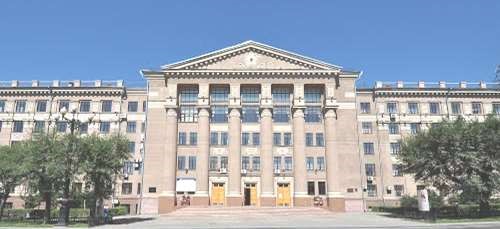 ПРОГРАММАнаучно – практической конференции«Актуальные вопросы педиатрии. Инновационные подходы в диагностике и лечении»Формат мероприятия: аудиторное с он-лайн трансляцией23 апреля 2020ФГБОУ ВО ДВГМУ Минздрава России (г. Хабаровск, ул. Муравьева-Амурского, 35)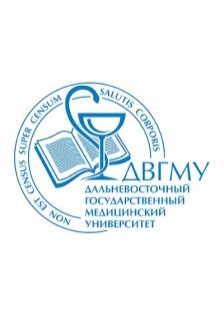 Председатель оргкомитета конференции Е.В. РакицкаяДля участия в трансляции необходимо пройти он-лайн регистрацию на странице мероприятия, на указанный при регистрации адрес электронной почты придёт ссылка на трансляцию; первая рассылка пройдет за 24 часа до начала мероприятия, повторная рассылка пройдет за 15 минут до начала мероприятия - Методы контроля присутствия участников: предварительная регистрация по адресу электронной почты, обязательные опросы с ограничением по времени 10 мин (чат) У онлайн слушателей имеется возможность задать свои вопросы в Чате. Дополнительно ознакомиться с материалами мероприятия в off-linе режиме можно по ссылке на странице мероприятияАдрес web-ресурса, где будет осуществляться трансляция: https://www.youtube.com/ с использованием сервиса вебинаров и веб конференции CiscoWebex9.30-10.00Регистрация участников на стойкеон-лайн регистрация http://www.fesmu.ru/eport/eport/olr.aspx10.00-10.25Открытие конференции –Ракицкая Елена Викторовна – заведующий кафедрой госпитальной и факультетской педиатрии с курсом пропедевтики детских болезней ФГБОУ ВО ДВГМУ Минздрава России, д.м.н., доцентПриветственное слово:Жмеренецкий Константин Вячеславович– ректор ФГБОУ ВО ДВГМУ Минздрава России, член-корр. РАН, д.м.н.Васильева Жанна Борисовна- начальник отдела медицинской помощи женщинам и детям министерства здравоохранения Хабаровского краяЛебедько Ольга Антоновна- директор Хабаровского филиала ДНЦ ФПД – НИИ ОМиД, д.м.н.10.25-10.45«Наиболее распространенные эндокринопатии подросткового возраста. Клинико-диагностические аспекты»Ракицкая Елена Викторовна- заведующий кафедрой госпитальной и факультетской педиатрии с курсом пропедевтики детских болезней ФГБОУ ВО ДВГМУ Минздрава России, д.м.н., доцентЦель– ознакомить врачей педиатров с вопросами дифференциальной диагностики и оказания помощи подросткам с гипоталамической дисфункцией в период пубертатного спуртаКомпетенции – на основе клинических примеров врачи будут ознакомлены с клиническими вариантами гипоталамического и метаболического синдромов у подростков, их осложнений и исходов, диагностикой, лечением,  методами первичной и вторичной профилактики  10.45-11.00«Орфанные заболевания почек в практике педиатра. От диагностики к терапии»Галянт Оксана Игоревна –главный врач Хабаровского филиала ДНЦ ФПДНИИ охраны материнства и детства, к.м.н.Цель – предоставить стандарты оказания лечебно-диагностической помощи при наиболее распространенных заболеваниях почек в практике врача педиатра, результаты и критерии их эффективностиКомпетенции - материалы доклада позволят врачам первичного звена здравоохранения своевременно заподозрить и диагностировать орфанные заболевания почек у детей, проводить персонифицированную терапию, профилактировать инвалидность11.00-11.20«Особенности течения атипичных пневмоний у детей. Тактика педиатра (по данным КГБУЗ ДГКБ №9)Филонов Виталий Алексеевич –профессор кафедры госпитальной и факультетской педиатрии с курсом пропедевтики детских болезней ФГБОУ ВО ДВГМУ Минздрава России, д.м.н., доцент. Фирсова Наталья Владимировна - доцент кафедры госпитальной и факультетской педиатрии с курсом пропедевтики детских болезней ФГБОУ ВО ДВГМУ Минздрава России, к.м.н., доцент. Богданова Анна Сергеевна - доцент кафедры госпитальной и факультетской педиатрии с курсом пропедевтики детских болезней ФГБОУ ВО ДВГМУ Минздрава России,к.м.н., доцентЦель - ознакомить врачей с особенностями течения атипичных пневмоний у детей по данным регионального клинического опыта, накопленного в период подьема заболеваемостиКомпетенции- врачи получат современные систематизированные данные о клинических особенностях, методах диагностики и лечения микоплазменных пневмоний, исходах заболевания, методах профилактики и реабилитации 11.20-11.35«Современные методы диагностики вирусно-бактериальной инфекции у детей в сезон подъема заболеваемости»Наговицына Елена Борисовна - ВНС Хабаровский филиал ДНЦ ФПД НИИ охраны материнства и детства, к.м.н.Цель -ознакомить с современными методами диагностики острых вирусно-бактериальных инфекций у детейКомпетенции - врачи будут ознакомлены с региональной структурой  вирусно-бактериальных инфекций, методами их диагностики, способствующими назначению эффективной терапии 11.35-11.55«Острые аллергические реакции у детей. Дифференциальная диагностика и неотложная терапия на разных этапах оказания помощи»Супрун Евгений Николаевич - доцент кафедры госпитальной и факультетской педиатрии с курсом пропедевтики детских болезней ФГБОУ ВО ДВГМУ Минздрава России, к.м.н.Цель - информировать врачей о современных подходах к дифференциальной диагностике и лечению крапивницы и острых токсико-аллергических реакций у детейКомпетенции - материалы доклада позволят врачам первичного звена здравоохранения овладеть алгоритмами диагностики острых аллергических реакций, предотвратить их утяжеление и осложнения, дифференцировать тактику лечения в зависимости от вида и тяжести ОТАР11.55-12.10«Алгоритмы дифференциальной диагностики при синдроме хронического кашля у ребенка. Типичные ошибки в практической деятельности педиатра»Морозова Нина Викторовна –доцент кафедры госпитальной и факультетской педиатрии с курсом пропедевтики детских болезней ФГБОУ ВО ДВГМУ Минздрава России, к.м.н., доцентЦель -показать наиболее распространенные ошибки, выявляемые при оказании медицинской помощи в практике врача педиатра при синдроме длительного кашля у ребенкаКомпетенции - врачи получат новые данные о методах нозологической диагностики при оказании помощи длительно кашляющему ребенку, что позволит повысить эффективность лечения, персонифицировать мероприятия  вторичной профилактики и реабилитации12.10-12.30«Дифференцированные подходы в диагностике и лечении бронхиальной астмы у детей раннего возраста»Копылов Евгений Николаевич -доцент кафедры госпитальной и факультетской педиатрии с курсом пропедевтики детских болезней ФГБОУ ВО ДВГМУ Минздрава России, к.м.н., доцентЦель - представить современные алгоритмы выявления и лечения бронхиальной астмы у детей младенческого и раннего возрастаКомпетенции -врачи получат знания о клинико-патогенетических особенностях формирования и течения  бронхиальной астмы у детей 1-5 лет, эффективных методах диагностики, лечения и диспансеризации 12.30-13.00ПЕРЕРЫВ13.00-13.20«Персонифицированный подход к профилактике рождения недоношенных детей»Супрун Стефания Викторовна - ГНС Хабаровский филиал ДНЦ ФПД НИИ охраны материнства и детстваг. Хабаровск, д.м.н.Цель - Возможность генетической диагностики на прегравидарном этапе подготовки и ранних сроках беременности. Инновационные подходыКомпетенции -врачи будут ознакомлены с современными методами генетической диагностики и комплексом профилактических мер, используемых для профилактики недоношенности в период прегравидарной подготовки и на ранних сроках беременности 13.20-13.40«Недоношенный новорожденный на педиатрическом участке»Сенькевич Ольга Александровна - профессор кафедры дополнительного профессионального образования Института непрерывного профессионального образования и аккредитации, руководитель Дальневосточного центра перинатологии, неотложной педиатрии и неонатологии ФГБОУ ВО ДВГМУ Минздрава России, д.м.н., профессорЦель - ознакомить с особенностями ведения недоношенных новорожденных на педиатрическом участкеКомпетенции - врачи получат знания по наблюдению и ведению недоношенного новорожденного на педиатрическом участке, ранней диагностике и лечению патологических состояний в соответствии с действующими стандартами оказания медицинской помощи13.40-13.55«Стоматологические аспекты диспансеризации детей с врожденными пороками развития челюстно-лицевого аппарата»Антонова Александра Анатольевна - заведующий кафедрой стоматологии детского возраста ФГБОУ ВО ДВГМУ Минздрава России, д.м.н., профессорЦель - обучение современным методам диагностики и тактики ведения детей с врожденной патологией челюстно-лицевого аппаратаКомпетенции - формирование у педиатров и врачей специалистов навыков и умений оказания преемственной междисциплинарной помощи детям с врожденными пороками развития челюстно-лицевого аппарата на амбулаторно-поликлиническом и стационарном этапах ее оказания13.55-14.10«Анализ допускаемых ошибок врачами соматических и инфекционных стационаров при ургентных хирургических заболеваниях у детей»Пинигин Алексей Геннадьевич – заведующий кафедрой детской хирургии, травматологии и ортопедии ФГБОУ ВО ДВГМУ Минздрава России. Костюрина Александра Михайловна - ассистент кафедры детской хирургии, травматологии и ортопедии ФГБОУ ВО ДВГМУ Минздрава РоссииЦель -ознакомить специалистов первичного звена и стационарной службы с алгоритмами дифференциальной диагностики наиболее распространенных в педиатрической практике хирургических катастроф, протекающих под маской соматической патологии, (на основе накопленного регионального опыта КГБУЗ «ДККБ им. А.К.Пиотровича» МЗ Хабаровского края)Компетенции – врачи получат информацию о диагностических ошибках, возникающих на этапе дифференциальной диагностики патологических состояний на амбулаторном и стационарном этапах оказания помощи14.10-14.25«Гнойно-воспалительные осложнения инфекций мочевыводящих путей у детей»Спицын Семен Юрьевич – ассистент кафедры детской хирургии, травматологии и ортопедии ФГБОУ ВО ДВГМУ Минздрава России. Пинигин Алексей Геннадьевич – заведующий кафедрой детской хирургии, травматологии и ортопедии ФГБОУ ВО ДВГМУ Минздрава РоссииЦель -информировать врачей о современном мультидисциплинарном подходе в диагностике и лечении  осложнениях форм ИМВП в первичном звене и в специализированном  стационаре Компетенции – врачи получат знания о возможных клинических вариантах гнойно-воспалительных осложнений инфекций мочевыводящих путей у детей и оврем енных методах лечения14.25-14.40«Синдром внутригрудного напряжения у детей в структуре неотложной пульмонологии детского возраста»Мешков Алексей Владимирович- ассистент кафедры детской хирургии, травматологии и ортопедии ФГБОУ ВО ДВГМУМинздрава России. Пинигин Алексей Геннадьевич –заведующий кафедрой детской хирургии, травматологии и ортопедии ФГБОУ ВО ДВГМУ Минздрава РоссииЦель- ознакомить врачей с дифференциальной диагностикой и тактикой ведения пациентов при сочетанных нарушениях дыхания и кровообращения, обусловленных синдромом сдавления внутренних органов.Компетенции - врачи получат дополнительные знания по вопросам дифференциальной диагностикой неотложных состояний у детей14.40-14.55«Артрит у детей: клиника, пути диагностики, подходы к терапии, дифференциальный диагноз»Козлова Елена Александровна - доцент кафедры госпитальной и факультетской педиатрии с курсом пропедевтики детских болезней ФГБОУ ВО ДВГМУ Минздрава России, к.м.н., врач педиатр КГБУЗ ДККБ им. А.К. ПиотровичаЦель - расширить представление врачей педиатров и смежных специальностей о  распространенности и стру-туре артритов у детей на современном этапе, применяемых алгоритмах диагностики и тактики терапии при возникновении суставного синдромаКомпетенции - врачи получат знания об современных эффективных подходах к дифференциальной диагностике и стартовой терапии заболеваний, протекающих с острым суставным синдромом на различных этапах оказания помощи14.55-15.10«Опыт клинического наблюдения за детьми с расстройствами поведения, в условиях детского психиатрического отделения КГБУЗ «ККПБ»»Митасова Наталья Николаевна - заведующий детским психиатрическим отделением КГБУЗ Краевая клиническая психиатрическая больница МЗ Хабаровского края.Ракицкий Геннадий Франкович- доцент кафедры дополнительного профессионального образования института непрерывного профессионального образования и аккредитации, к.м.н., доцент, главный внештатный психиатр ДФОЦель - осветить проблему и обозначить клинические признаки и причины возникновения расстройств поведения у детейКомпетенции - врачи будут ознакомлены с клиническими вариантами расстройств поведения у детей, задачах и роли педиатра в профилактике патологии, лечебно-диагностическом  и реабилитационном процессах 15.10-15.25«Особенности психического статуса детей с хронической соматической патологией»Демидова Инна Николаевна - врач детский психиатр психоневрологического диспансерного отделения № 1 КГБУЗ Краевая клиническая психиатрическая больница МЗ Хабаровского края. Ракицкий Геннадий Франкович- доцент кафедры дополнительного профессионального образования института непрерывного профессионального образования и аккредитации, к.м.н., доцент, главный внештатный психиатр ДФОЦель -информировать врачей педиатров  о наиболее распространенных клинических проявлениях соматоген-ных  расстройств непсихотического уровня, методах ранней диагностики и принципах леченияКомпетенции - врачи получат знания об особенностях психического статуса детей при течении хронических соматических заболеваний, ранних признаках психических нарушений, методах их профилактики и лечения15.25-15.45«Критерии перехода к новой модели медицинской организации, оказывающей первичную медико-санитарную помощь»Попова Клавдия Евгеньевна –доцент кафедры госпитальной и факультетской педиатрии с курсом пропедевтики детских болезней ФГБОУ ВО ДВГМУ Минздрава России, Руководитель учебного центра бережливых технологий в здравоохранении, к.м.н.Пестушко Наталья Анатольевна - преподаватель кафедры ДПО ИНПОА ФГБОУ ВО ДВГМУ Минздрава России. Горбачёв Александр Владимирович- ассистент кафедры ДПО ИНПОА ФГБОУ ВО ДВГМУ Минздрава РоссииЦель - ознакомить с критериями новой модели медицинской организации, оказывающей первичную медико-санитарную помощь, уровнями оценки организации и методами проведения аудитаКомпетенции - врачи будут ознакомлены с критериями новой модели медицинской организации оказывающей первичную медико-санитарную помощь, нюансами оценки организации по уровням, возможностями проведения внутреннего аудита в ЛПУ15.45-16.00Дискуссии, ответы на вопросы.Подведение итогов конференции.Анкетирование.